411 spots: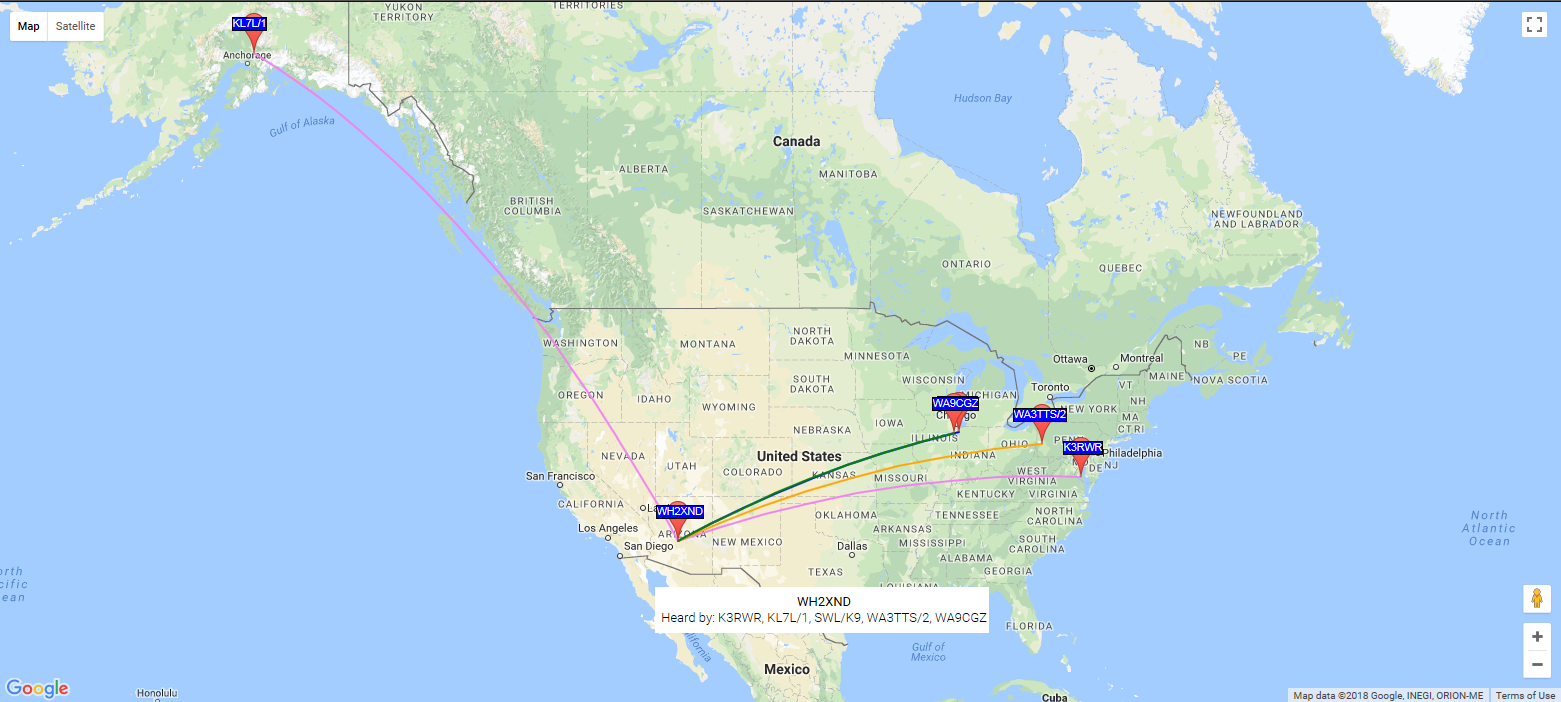 TimestampCallMHzSNRDriftGridPwrReporterRGridkmaz 2018-01-05 14:12  WH2XND  0.075595  -19  0  DM33xt  1  SWL/K9  EN61  2350  61  2018-01-05 14:08  WH2XND  0.075595  -20  0  DM33xt  1  SWL/K9  EN61  2350  61  2018-01-05 14:04  WH2XND  0.075595  -21  0  DM33xt  1  SWL/K9  EN61  2350  61  2018-01-05 14:00  WH2XND  0.075596  -21  0  DM33xt  1  SWL/K9  EN61  2350  61  2018-01-05 13:56  WH2XND  0.075595  -22  0  DM33xt  1  SWL/K9  EN61  2350  61  2018-01-05 13:48  WH2XND  0.075595  -22  0  DM33xt  1  SWL/K9  EN61  2350  61  2018-01-05 13:44  WH2XND  0.075595  -20  0  DM33xt  1  SWL/K9  EN61  2350  61  2018-01-05 13:40  WH2XND  0.075595  -24  0  DM33xt  1  SWL/K9  EN61  2350  61  2018-01-05 13:36  WH2XND  0.075595  -21  0  DM33xt  1  SWL/K9  EN61  2350  61  2018-01-05 13:32  WH2XND  0.075595  -17  0  DM33xt  1  SWL/K9  EN61  2350  61  2018-01-05 13:28  WH2XND  0.075595  -15  0  DM33xt  1  SWL/K9  EN61  2350  61  2018-01-05 13:24  WH2XND  0.075595  -14  0  DM33xt  1  SWL/K9  EN61  2350  61  2018-01-05 13:20  WH2XND  0.075595  -12  0  DM33xt  1  SWL/K9  EN61  2350  61  2018-01-05 13:16  WH2XND  0.075595  -13  0  DM33xt  1  SWL/K9  EN61  2350  61  2018-01-05 13:12  WH2XND  0.075595  -19  0  DM33xt  1  SWL/K9  EN61  2350  61  2018-01-05 13:08  WH2XND  0.075595  -20  0  DM33xt  1  SWL/K9  EN61  2350  61  2018-01-05 13:04  WH2XND  0.075595  -7  0  DM33xt  1  SWL/K9  EN61  2350  61  2018-01-05 13:00  WH2XND  0.075595  -6  0  DM33xt  1  SWL/K9  EN61  2350  61  2018-01-05 12:56  WH2XND  0.075595  -5  0  DM33xt  1  SWL/K9  EN61  2350  61  2018-01-05 12:52  WH2XND  0.075595  -6  0  DM33xt  1  SWL/K9  EN61  2350  61  2018-01-05 12:48  WH2XND  0.075595  -6  0  DM33xt  1  SWL/K9  EN61  2350  61  2018-01-05 12:44  WH2XND  0.075595  -19  0  DM33xt  1  K3RWR  FM18qi  3203  71  2018-01-05 12:44  WH2XND  0.075595  -5  0  DM33xt  1  SWL/K9  EN61  2350  61  2018-01-05 12:40  WH2XND  0.075595  -7  0  DM33xt  1  SWL/K9  EN61  2350  61  2018-01-05 12:40  WH2XND  0.075595  -18  0  DM33xt  1  K3RWR  FM18qi  3203  71  2018-01-05 12:36  WH2XND  0.075595  -9  0  DM33xt  1  SWL/K9  EN61  2350  61  2018-01-05 12:32  WH2XND  0.075595  -8  0  DM33xt  1  SWL/K9  EN61  2350  61  2018-01-05 12:32  WH2XND  0.075595  -17  0  DM33xt  1  K3RWR  FM18qi  3203  71  2018-01-05 12:28  WH2XND  0.075595  -17  0  DM33xt  1  K3RWR  FM18qi  3203  71  2018-01-05 12:28  WH2XND  0.075595  -8  0  DM33xt  1  SWL/K9  EN61  2350  61  2018-01-05 12:24  WH2XND  0.075595  -6  0  DM33xt  1  SWL/K9  EN61  2350  61  2018-01-05 12:24  WH2XND  0.075595  -19  0  DM33xt  1  K3RWR  FM18qi  3203  71  2018-01-05 12:24  WH2XND  0.075594  -27  0  DM33xt  1  WA3TTS/2  EN90xn  2915  66  2018-01-05 12:20  WH2XND  0.075595  -6  0  DM33xt  1  SWL/K9  EN61  2350  61  2018-01-05 12:20  WH2XND  0.075595  -17  0  DM33xt  1  K3RWR  FM18qi  3203  71  2018-01-05 12:16  WH2XND  0.075595  -18  0  DM33xt  1  K3RWR  FM18qi  3203  71  2018-01-05 12:16  WH2XND  0.075595  -6  0  DM33xt  1  SWL/K9  EN61  2350  61  2018-01-05 12:12  WH2XND  0.075595  -16  0  DM33xt  1  K3RWR  FM18qi  3203  71  2018-01-05 12:12  WH2XND  0.075595  -6  0  DM33xt  1  SWL/K9  EN61  2350  61  2018-01-05 12:08  WH2XND  0.075595  -7  0  DM33xt  1  SWL/K9  EN61  2350  61  2018-01-05 12:04  WH2XND  0.075595  -7  0  DM33xt  1  SWL/K9  EN61  2350  61  2018-01-05 12:00  WH2XND  0.075595  -15  0  DM33xt  1  K3RWR  FM18qi  3203  71  2018-01-05 12:00  WH2XND  0.075595  -7  0  DM33xt  1  SWL/K9  EN61  2350  61  2018-01-05 11:56  WH2XND  0.075595  -15  0  DM33xt  1  K3RWR  FM18qi  3203  71  2018-01-05 11:56  WH2XND  0.075595  -7  0  DM33xt  1  SWL/K9  EN61  2350  61  2018-01-05 11:52  WH2XND  0.075595  -16  0  DM33xt  1  K3RWR  FM18qi  3203  71  2018-01-05 11:52  WH2XND  0.075595  -6  0  DM33xt  1  SWL/K9  EN61  2350  61  2018-01-05 11:48  WH2XND  0.075595  -17  0  DM33xt  1  K3RWR  FM18qi  3203  71  2018-01-05 11:48  WH2XND  0.075595  -5  0  DM33xt  1  SWL/K9  EN61  2350  61  2018-01-05 11:44  WH2XND  0.075595  -6  0  DM33xt  1  SWL/K9  EN61  2350  61  2018-01-05 11:44  WH2XND  0.075595  -17  0  DM33xt  1  K3RWR  FM18qi  3203  71  2018-01-05 11:40  WH2XND  0.075595  -17  0  DM33xt  1  K3RWR  FM18qi  3203  71  2018-01-05 11:40  WH2XND  0.075595  -8  0  DM33xt  1  SWL/K9  EN61  2350  61  2018-01-05 11:36  WH2XND  0.075595  -7  0  DM33xt  1  SWL/K9  EN61  2350  61  2018-01-05 11:32  WH2XND  0.075595  -9  0  DM33xt  1  SWL/K9  EN61  2350  61  2018-01-05 11:32  WH2XND  0.075595  -18  0  DM33xt  1  K3RWR  FM18qi  3203  71  2018-01-05 11:28  WH2XND  0.075595  -19  0  DM33xt  1  K3RWR  FM18qi  3203  71  2018-01-05 11:28  WH2XND  0.075596  -13  0  DM33xt  1  SWL/K9  EN61  2350  61  2018-01-05 11:24  WH2XND  0.075595  -19  0  DM33xt  1  SWL/K9  EN61  2350  61  2018-01-05 11:24  WH2XND  0.075595  -19  0  DM33xt  1  K3RWR  FM18qi  3203  71  2018-01-05 11:20  WH2XND  0.075595  -15  0  DM33xt  1  SWL/K9  EN61  2350  61  2018-01-05 11:16  WH2XND  0.075595  -21  0  DM33xt  1  K3RWR  FM18qi  3203  71  2018-01-05 11:16  WH2XND  0.075595  -10  0  DM33xt  1  SWL/K9  EN61  2350  61  2018-01-05 11:12  WH2XND  0.075595  -11  0  DM33xt  1  SWL/K9  EN61  2350  61  2018-01-05 11:12  WH2XND  0.075595  -20  0  DM33xt  1  K3RWR  FM18qi  3203  71  2018-01-05 11:08  WH2XND  0.075595  -13  0  DM33xt  1  SWL/K9  EN61  2350  61  2018-01-05 11:04  WH2XND  0.075596  -14  0  DM33xt  1  SWL/K9  EN61  2350  61  2018-01-05 11:04  WH2XND  0.075595  -21  0  DM33xt  1  K3RWR  FM18qi  3203  71  2018-01-05 11:00  WH2XND  0.075595  -13  0  DM33xt  1  SWL/K9  EN61  2350  61  2018-01-05 11:00  WH2XND  0.075595  -22  0  DM33xt  1  K3RWR  FM18qi  3203  71  2018-01-05 10:56  WH2XND  0.075595  -22  0  DM33xt  1  K3RWR  FM18qi  3203  71  2018-01-05 10:56  WH2XND  0.075595  -12  0  DM33xt  1  SWL/K9  EN61  2350  61  2018-01-05 10:52  WH2XND  0.075595  -11  0  DM33xt  1  SWL/K9  EN61  2350  61  2018-01-05 10:52  WH2XND  0.075594  -26  0  DM33xt  1  WA3TTS/2  EN90xn  2915  66  2018-01-05 10:48  WH2XND  0.075595  -22  0  DM33xt  1  K3RWR  FM18qi  3203  71  2018-01-05 10:48  WH2XND  0.075595  -11  0  DM33xt  1  SWL/K9  EN61  2350  61  2018-01-05 10:44  WH2XND  0.075595  -12  0  DM33xt  1  SWL/K9  EN61  2350  61  2018-01-05 10:40  WH2XND  0.075594  -23  0  DM33xt  1  WA3TTS/2  EN90xn  2915  66  2018-01-05 10:40  WH2XND  0.075595  -12  0  DM33xt  1  SWL/K9  EN61  2350  61  2018-01-05 10:36  WH2XND  0.075595  -13  0  DM33xt  1  SWL/K9  EN61  2350  61  2018-01-05 10:36  WH2XND  0.075594  -23  1  DM33xt  1  WA3TTS/2  EN90xn  2915  66  2018-01-05 10:32  WH2XND  0.075595  -14  0  DM33xt  1  SWL/K9  EN61  2350  61  2018-01-05 10:32  WH2XND  0.075594  -21  0  DM33xt  1  WA3TTS/2  EN90xn  2915  66  2018-01-05 10:28  WH2XND  0.075595  -15  0  DM33xt  1  SWL/K9  EN61  2350  61  2018-01-05 10:28  WH2XND  0.075594  -26  0  DM33xt  1  WA3TTS/2  EN90xn  2915  66  2018-01-05 10:24  WH2XND  0.075594  -20  0  DM33xt  1  WA3TTS/2  EN90xn  2915  66  2018-01-05 10:24  WH2XND  0.075595  -15  0  DM33xt  1  SWL/K9  EN61  2350  61  2018-01-05 10:24  WH2XND  0.075595  -23  0  DM33xt  1  K3RWR  FM18qi  3203  71  2018-01-05 10:20  WH2XND  0.075595  -17  0  DM33xt  1  SWL/K9  EN61  2350  61  2018-01-05 10:20  WH2XND  0.075595  -24  0  DM33xt  1  K3RWR  FM18qi  3203  71  2018-01-05 10:16  WH2XND  0.075596  -16  0  DM33xt  1  SWL/K9  EN61  2350  61  2018-01-05 10:12  WH2XND  0.075595  -16  0  DM33xt  1  SWL/K9  EN61  2350  61  2018-01-05 10:12  WH2XND  0.075595  -22  0  DM33xt  1  K3RWR  FM18qi  3203  71  2018-01-05 10:12  WH2XND  0.075594  -22  0  DM33xt  1  WA3TTS/2  EN90xn  2915  66  2018-01-05 10:08  WH2XND  0.075595  -22  0  DM33xt  1  K3RWR  FM18qi  3203  71  2018-01-05 10:08  WH2XND  0.075596  -16  0  DM33xt  1  SWL/K9  EN61  2350  61  2018-01-05 10:08  WH2XND  0.075594  -24  0  DM33xt  1  WA3TTS/2  EN90xn  2915  66  2018-01-05 10:04  WH2XND  0.075595  -16  0  DM33xt  1  SWL/K9  EN61  2350  61  2018-01-05 10:04  WH2XND  0.075594  -24  0  DM33xt  1  WA3TTS/2  EN90xn  2915  66  2018-01-05 10:00  WH2XND  0.075594  -23  0  DM33xt  1  WA3TTS/2  EN90xn  2915  66  2018-01-05 10:00  WH2XND  0.075595  -23  0  DM33xt  1  K3RWR  FM18qi  3203  71  2018-01-05 10:00  WH2XND  0.075595  -16  0  DM33xt  1  SWL/K9  EN61  2350  61  2018-01-05 09:56  WH2XND  0.075595  -24  0  DM33xt  1  K3RWR  FM18qi  3203  71  2018-01-05 09:56  WH2XND  0.075594  -24  0  DM33xt  1  WA3TTS/2  EN90xn  2915  66  2018-01-05 09:56  WH2XND  0.075595  -16  0  DM33xt  1  SWL/K9  EN61  2350  61  2018-01-05 09:52  WH2XND  0.075595  -24  0  DM33xt  1  K3RWR  FM18qi  3203  71  2018-01-05 09:52  WH2XND  0.075595  -15  0  DM33xt  1  SWL/K9  EN61  2350  61  2018-01-05 09:52  WH2XND  0.075594  -23  0  DM33xt  1  WA3TTS/2  EN90xn  2915  66  2018-01-05 09:48  WH2XND  0.075595  -13  0  DM33xt  1  SWL/K9  EN61  2350  61  2018-01-05 09:44  WH2XND  0.075595  -13  0  DM33xt  1  SWL/K9  EN61  2350  61  2018-01-05 09:44  WH2XND  0.075594  -21  0  DM33xt  1  WA3TTS/2  EN90xn  2915  66  2018-01-05 09:40  WH2XND  0.075594  -20  0  DM33xt  1  WA3TTS/2  EN90xn  2915  66  2018-01-05 09:40  WH2XND  0.075595  -13  0  DM33xt  1  SWL/K9  EN61  2350  61  2018-01-05 09:36  WH2XND  0.075595  -14  0  DM33xt  1  SWL/K9  EN61  2350  61  2018-01-05 09:36  WH2XND  0.075594  -19  0  DM33xt  1  WA3TTS/2  EN90xn  2915  66  2018-01-05 09:32  WH2XND  0.075596  -15  0  DM33xt  1  SWL/K9  EN61  2350  61  2018-01-05 09:32  WH2XND  0.075594  -20  0  DM33xt  1  WA3TTS/2  EN90xn  2915  66  2018-01-05 09:28  WH2XND  0.075595  -15  0  DM33xt  1  SWL/K9  EN61  2350  61  2018-01-05 09:28  WH2XND  0.075594  -20  0  DM33xt  1  WA3TTS/2  EN90xn  2915  66  2018-01-05 09:24  WH2XND  0.075594  -18  0  DM33xt  1  WA3TTS/2  EN90xn  2915  66  2018-01-05 09:24  WH2XND  0.075595  -15  0  DM33xt  1  SWL/K9  EN61  2350  61  2018-01-05 09:20  WH2XND  0.075594  -20  0  DM33xt  1  WA3TTS/2  EN90xn  2915  66  2018-01-05 09:20  WH2XND  0.075595  -16  0  DM33xt  1  SWL/K9  EN61  2350  61  2018-01-05 09:16  WH2XND  0.075594  -21  0  DM33xt  1  WA3TTS/2  EN90xn  2915  66  2018-01-05 09:16  WH2XND  0.075595  -15  0  DM33xt  1  SWL/K9  EN61  2350  61  2018-01-05 09:16  WH2XND  0.075595  -25  0  DM33xt  1  K3RWR  FM18qi  3203  71  2018-01-05 09:12  WH2XND  0.075595  -16  0  DM33xt  1  SWL/K9  EN61  2350  61  2018-01-05 09:12  WH2XND  0.075594  -22  0  DM33xt  1  WA3TTS/2  EN90xn  2915  66  2018-01-05 09:08  WH2XND  0.075594  -21  0  DM33xt  1  WA3TTS/2  EN90xn  2915  66  2018-01-05 09:08  WH2XND  0.075596  -17  0  DM33xt  1  SWL/K9  EN61  2350  61  2018-01-05 09:04  WH2XND  0.075595  -17  0  DM33xt  1  SWL/K9  EN61  2350  61  2018-01-05 09:04  WH2XND  0.075595  -25  0  DM33xt  1  K3RWR  FM18qi  3203  71  2018-01-05 09:04  WH2XND  0.075594  -22  0  DM33xt  1  WA3TTS/2  EN90xn  2915  66  2018-01-05 09:00  WH2XND  0.075594  -23  0  DM33xt  1  WA3TTS/2  EN90xn  2915  66  2018-01-05 09:00  WH2XND  0.075595  -17  0  DM33xt  1  SWL/K9  EN61  2350  61  2018-01-05 08:56  WH2XND  0.075594  -25  0  DM33xt  1  WA3TTS/2  EN90xn  2915  66  2018-01-05 08:56  WH2XND  0.075595  -17  0  DM33xt  1  SWL/K9  EN61  2350  61  2018-01-05 08:52  WH2XND  0.075594  -23  0  DM33xt  1  WA3TTS/2  EN90xn  2915  66  2018-01-05 08:52  WH2XND  0.075595  -15  0  DM33xt  1  SWL/K9  EN61  2350  61  2018-01-05 08:48  WH2XND  0.075596  -14  0  DM33xt  1  SWL/K9  EN61  2350  61  2018-01-05 08:48  WH2XND  0.075594  -23  0  DM33xt  1  WA3TTS/2  EN90xn  2915  66  2018-01-05 08:44  WH2XND  0.075595  -13  0  DM33xt  1  SWL/K9  EN61  2350  61  2018-01-05 08:44  WH2XND  0.075594  -23  1  DM33xt  1  WA3TTS/2  EN90xn  2915  66  2018-01-05 08:40  WH2XND  0.075594  -24  0  DM33xt  1  WA3TTS/2  EN90xn  2915  66  2018-01-05 08:40  WH2XND  0.075595  -13  0  DM33xt  1  SWL/K9  EN61  2350  61  2018-01-05 08:40  WH2XND  0.075595  -23  0  DM33xt  1  K3RWR  FM18qi  3203  71  2018-01-05 08:36  WH2XND  0.075595  -23  0  DM33xt  1  K3RWR  FM18qi  3203  71  2018-01-05 08:36  WH2XND  0.075595  -12  0  DM33xt  1  SWL/K9  EN61  2350  61  2018-01-05 08:36  WH2XND  0.075594  -22  0  DM33xt  1  WA3TTS/2  EN90xn  2915  66  2018-01-05 08:32  WH2XND  0.075595  -23  0  DM33xt  1  K3RWR  FM18qi  3203  71  2018-01-05 08:32  WH2XND  0.075594  -18  0  DM33xt  1  WA3TTS/2  EN90xn  2915  66  2018-01-05 08:32  WH2XND  0.075595  -12  0  DM33xt  1  SWL/K9  EN61  2350  61  2018-01-05 08:28  WH2XND  0.075594  -21  0  DM33xt  1  WA3TTS/2  EN90xn  2915  66  2018-01-05 08:28  WH2XND  0.075595  -12  0  DM33xt  1  SWL/K9  EN61  2350  61  2018-01-05 08:24  WH2XND  0.075595  -12  0  DM33xt  1  SWL/K9  EN61  2350  61  2018-01-05 08:20  WH2XND  0.075595  -12  0  DM33xt  1  SWL/K9  EN61  2350  61  2018-01-05 08:20  WH2XND  0.075594  -24  0  DM33xt  1  WA3TTS/2  EN90xn  2915  66  2018-01-05 08:16  WH2XND  0.075594  -23  0  DM33xt  1  WA3TTS/2  EN90xn  2915  66  2018-01-05 08:16  WH2XND  0.075595  -12  0  DM33xt  1  SWL/K9  EN61  2350  61  2018-01-05 08:12  WH2XND  0.075594  -23  0  DM33xt  1  WA3TTS/2  EN90xn  2915  66  2018-01-05 08:12  WH2XND  0.075595  -21  0  DM33xt  1  K3RWR  FM18qi  3203  71  2018-01-05 08:12  WH2XND  0.075595  -11  0  DM33xt  1  SWL/K9  EN61  2350  61  2018-01-05 08:08  WH2XND  0.075595  -21  0  DM33xt  1  K3RWR  FM18qi  3203  71  2018-01-05 08:08  WH2XND  0.075595  -11  0  DM33xt  1  SWL/K9  EN61  2350  61  2018-01-05 08:04  WH2XND  0.075595  -11  0  DM33xt  1  SWL/K9  EN61  2350  61  2018-01-05 08:00  WH2XND  0.075595  -18  0  DM33xt  1  K3RWR  FM18qi  3203  71  2018-01-05 08:00  WH2XND  0.075594  -23  0  DM33xt  1  WA3TTS/2  EN90xn  2915  66  2018-01-05 08:00  WH2XND  0.075595  -10  0  DM33xt  1  SWL/K9  EN61  2350  61  2018-01-05 07:56  WH2XND  0.075594  -23  0  DM33xt  1  WA3TTS/2  EN90xn  2915  66  2018-01-05 07:56  WH2XND  0.075595  -10  0  DM33xt  1  SWL/K9  EN61  2350  61  2018-01-05 07:56  WH2XND  0.075595  -18  0  DM33xt  1  K3RWR  FM18qi  3203  71  2018-01-05 07:52  WH2XND  0.075594  -25  0  DM33xt  1  WA3TTS/2  EN90xn  2915  66  2018-01-05 07:52  WH2XND  0.075596  -9  0  DM33xt  1  SWL/K9  EN61  2350  61  2018-01-05 07:48  WH2XND  0.075595  -18  0  DM33xt  1  K3RWR  FM18qi  3203  71  2018-01-05 07:48  WH2XND  0.075595  -8  0  DM33xt  1  SWL/K9  EN61  2350  61  2018-01-05 07:44  WH2XND  0.075595  -19  0  DM33xt  1  K3RWR  FM18qi  3203  71  2018-01-05 07:44  WH2XND  0.075595  -9  0  DM33xt  1  SWL/K9  EN61  2350  61  2018-01-05 07:40  WH2XND  0.075595  -19  0  DM33xt  1  K3RWR  FM18qi  3203  71  2018-01-05 07:40  WH2XND  0.075594  -24  0  DM33xt  1  WA3TTS/2  EN90xn  2915  66  2018-01-05 07:40  WH2XND  0.075596  -9  0  DM33xt  1  SWL/K9  EN61  2350  61  2018-01-05 07:36  WH2XND  0.075594  -27  0  DM33xt  1  WA3TTS/2  EN90xn  2915  66  2018-01-05 07:36  WH2XND  0.075596  -9  0  DM33xt  1  SWL/K9  EN61  2350  61  2018-01-05 07:36  WH2XND  0.075595  -19  0  DM33xt  1  K3RWR  FM18qi  3203  71  2018-01-05 07:32  WH2XND  0.075595  -19  0  DM33xt  1  K3RWR  FM18qi  3203  71  2018-01-05 07:32  WH2XND  0.075595  -10  0  DM33xt  1  SWL/K9  EN61  2350  61  2018-01-05 07:32  WH2XND  0.075594  -25  0  DM33xt  1  WA3TTS/2  EN90xn  2915  66  2018-01-05 07:28  WH2XND  0.075594  -25  0  DM33xt  1  WA3TTS/2  EN90xn  2915  66  2018-01-05 07:28  WH2XND  0.075595  -10  0  DM33xt  1  SWL/K9  EN61  2350  61  2018-01-05 07:28  WH2XND  0.075595  -20  0  DM33xt  1  K3RWR  FM18qi  3203  71  2018-01-05 07:24  WH2XND  0.075595  -13  0  DM33xt  1  SWL/K9  EN61  2350  61  2018-01-05 07:24  WH2XND  0.075595  -20  0  DM33xt  1  K3RWR  FM18qi  3203  71  2018-01-05 07:20  WH2XND  0.075595  -19  0  DM33xt  1  K3RWR  FM18qi  3203  71  2018-01-05 07:20  WH2XND  0.075595  -13  0  DM33xt  1  SWL/K9  EN61  2350  61  2018-01-05 07:16  WH2XND  0.075595  -20  0  DM33xt  1  K3RWR  FM18qi  3203  71  2018-01-05 07:16  WH2XND  0.075596  -14  0  DM33xt  1  SWL/K9  EN61  2350  61  2018-01-05 07:12  WH2XND  0.075595  -20  0  DM33xt  1  K3RWR  FM18qi  3203  71  2018-01-05 07:12  WH2XND  0.075595  -13  0  DM33xt  1  SWL/K9  EN61  2350  61  2018-01-05 07:08  WH2XND  0.075595  -19  0  DM33xt  1  K3RWR  FM18qi  3203  71  2018-01-05 07:08  WH2XND  0.075596  -14  0  DM33xt  1  SWL/K9  EN61  2350  61  2018-01-05 07:04  WH2XND  0.075595  -15  0  DM33xt  1  SWL/K9  EN61  2350  61  2018-01-05 07:00  WH2XND  0.075595  -17  0  DM33xt  1  SWL/K9  EN61  2350  61  2018-01-05 06:56  WH2XND  0.075595  -19  0  DM33xt  1  K3RWR  FM18qi  3203  71  2018-01-05 06:56  WH2XND  0.075595  -15  0  DM33xt  1  SWL/K9  EN61  2350  61  2018-01-05 06:52  WH2XND  0.075595  -19  0  DM33xt  1  K3RWR  FM18qi  3203  71  2018-01-05 06:52  WH2XND  0.075595  -14  0  DM33xt  1  SWL/K9  EN61  2350  61  2018-01-05 06:48  WH2XND  0.075595  -20  0  DM33xt  1  K3RWR  FM18qi  3203  71  2018-01-05 06:48  WH2XND  0.075595  -14  0  DM33xt  1  SWL/K9  EN61  2350  61  2018-01-05 06:44  WH2XND  0.075595  -19  0  DM33xt  1  K3RWR  FM18qi  3203  71  2018-01-05 06:44  WH2XND  0.075595  -14  0  DM33xt  1  SWL/K9  EN61  2350  61  2018-01-05 06:40  WH2XND  0.075595  -16  0  DM33xt  1  SWL/K9  EN61  2350  61  2018-01-05 06:40  WH2XND  0.075595  -21  0  DM33xt  1  K3RWR  FM18qi  3203  71  2018-01-05 06:36  WH2XND  0.075595  -20  0  DM33xt  1  SWL/K9  EN61  2350  61  2018-01-05 06:32  WH2XND  0.075595  -33  0  DM33xt  1  KL7L/1  BP51ip  4059  331  2018-01-05 06:32  WH2XND  0.075595  -19  0  DM33xt  1  SWL/K9  EN61  2350  61  2018-01-05 06:28  WH2XND  0.075596  -20  0  DM33xt  1  SWL/K9  EN61  2350  61  2018-01-05 06:28  WH2XND  0.075595  -31  0  DM33xt  1  KL7L/1  BP51ip  4059  331  2018-01-05 06:24  WH2XND  0.075595  -21  0  DM33xt  1  SWL/K9  EN61  2350  61  2018-01-05 06:24  WH2XND  0.075595  -22  0  DM33xt  1  K3RWR  FM18qi  3203  71  2018-01-05 06:20  WH2XND  0.075595  -21  0  DM33xt  1  SWL/K9  EN61  2350  61  2018-01-05 06:16  WH2XND  0.075595  -23  0  DM33xt  1  SWL/K9  EN61  2350  61  2018-01-05 06:16  WH2XND  0.075595  -23  0  DM33xt  1  K3RWR  FM18qi  3203  71  2018-01-05 06:16  WH2XND  0.075595  -31  0  DM33xt  1  KL7L/1  BP51ip  4059  331  2018-01-05 06:12  WH2XND  0.075595  -25  0  DM33xt  1  SWL/K9  EN61  2350  61  2018-01-05 06:08  WH2XND  0.075595  -28  0  DM33xt  1  KL7L/1  BP51ip  4059  331  2018-01-05 06:08  WH2XND  0.075595  -21  0  DM33xt  1  SWL/K9  EN61  2350  61  2018-01-05 06:04  WH2XND  0.075596  -19  0  DM33xt  1  SWL/K9  EN61  2350  61  2018-01-05 06:00  WH2XND  0.075595  -23  0  DM33xt  1  K3RWR  FM18qi  3203  71  2018-01-05 06:00  WH2XND  0.075596  -21  0  DM33xt  1  SWL/K9  EN61  2350  61  2018-01-05 05:56  WH2XND  0.075596  -21  0  DM33xt  1  SWL/K9  EN61  2350  61  2018-01-05 05:56  WH2XND  0.075595  -24  0  DM33xt  1  K3RWR  FM18qi  3203  71  2018-01-05 05:52  WH2XND  0.075596  -23  0  DM33xt  1  SWL/K9  EN61  2350  61  2018-01-05 05:52  WH2XND  0.075595  -24  0  DM33xt  1  K3RWR  FM18qi  3203  71  2018-01-05 05:48  WH2XND  0.075596  -26  0  DM33xt  1  SWL/K9  EN61  2350  61  2018-01-05 04:56  WH2XND  0.075596  -21  0  DM33xt  1  SWL/K9  EN61  2350  61  2018-01-05 04:52  WH2XND  0.075595  -22  0  DM33xt  1  K3RWR  FM18qi  3203  71  2018-01-05 04:52  WH2XND  0.075596  -21  0  DM33xt  1  SWL/K9  EN61  2350  61  2018-01-05 04:48  WH2XND  0.075596  -20  0  DM33xt  1  SWL/K9  EN61  2350  61  2018-01-05 04:44  WH2XND  0.075596  -19  0  DM33xt  1  SWL/K9  EN61  2350  61  2018-01-05 04:44  WH2XND  0.075595  -23  0  DM33xt  1  K3RWR  FM18qi  3203  71  2018-01-05 04:40  WH2XND  0.075595  -23  0  DM33xt  1  K3RWR  FM18qi  3203  71  2018-01-05 04:40  WH2XND  0.075596  -19  0  DM33xt  1  SWL/K9  EN61  2350  61  2018-01-05 04:36  WH2XND  0.075596  -18  0  DM33xt  1  SWL/K9  EN61  2350  61  2018-01-05 04:36  WH2XND  0.075595  -24  0  DM33xt  1  K3RWR  FM18qi  3203  71  2018-01-05 04:32  WH2XND  0.075596  -18  0  DM33xt  1  SWL/K9  EN61  2350  61  2018-01-05 04:28  WH2XND  0.075596  -21  0  DM33xt  1  SWL/K9  EN61  2350  61  2018-01-05 04:24  WH2XND  0.075595  -24  0  DM33xt  1  K3RWR  FM18qi  3203  71  2018-01-05 04:24  WH2XND  0.075596  -21  0  DM33xt  1  SWL/K9  EN61  2350  61  2018-01-05 04:20  WH2XND  0.075596  -22  0  DM33xt  1  SWL/K9  EN61  2350  61  2018-01-05 04:16  WH2XND  0.075596  -21  0  DM33xt  1  SWL/K9  EN61  2350  61  2018-01-05 04:12  WH2XND  0.075596  -19  0  DM33xt  1  SWL/K9  EN61  2350  61  2018-01-05 04:08  WH2XND  0.075596  -19  0  DM33xt  1  SWL/K9  EN61  2350  61  2018-01-05 04:04  WH2XND  0.075596  -18  0  DM33xt  1  SWL/K9  EN61  2350  61  2018-01-05 04:00  WH2XND  0.075596  -19  0  DM33xt  1  SWL/K9  EN61  2350  61  2018-01-05 03:56  WH2XND  0.075596  -20  0  DM33xt  1  SWL/K9  EN61  2350  61  2018-01-05 03:52  WH2XND  0.075596  -19  0  DM33xt  1  SWL/K9  EN61  2350  61  2018-01-05 03:48  WH2XND  0.075596  -19  0  DM33xt  1  SWL/K9  EN61  2350  61  2018-01-05 03:44  WH2XND  0.075596  -18  0  DM33xt  1  SWL/K9  EN61  2350  61  2018-01-05 03:40  WH2XND  0.075596  -16  0  DM33xt  1  SWL/K9  EN61  2350  61  2018-01-05 03:36  WH2XND  0.075596  -18  0  DM33xt  1  SWL/K9  EN61  2350  61  2018-01-05 03:32  WH2XND  0.075596  -18  0  DM33xt  1  SWL/K9  EN61  2350  61  2018-01-05 03:28  WH2XND  0.075596  -16  0  DM33xt  1  SWL/K9  EN61  2350  61  2018-01-05 03:24  WH2XND  0.075596  -16  0  DM33xt  1  SWL/K9  EN61  2350  61  2018-01-05 03:20  WH2XND  0.075595  -23  0  DM33xt  1  K3RWR  FM18qi  3203  71  2018-01-05 03:20  WH2XND  0.075596  -14  0  DM33xt  1  SWL/K9  EN61  2350  61  2018-01-05 03:16  WH2XND  0.075596  -13  0  DM33xt  1  SWL/K9  EN61  2350  61  2018-01-05 03:12  WH2XND  0.075596  -13  0  DM33xt  1  SWL/K9  EN61  2350  61  2018-01-05 03:12  WH2XND  0.075595  -23  0  DM33xt  1  K3RWR  FM18qi  3203  71  2018-01-05 03:08  WH2XND  0.075596  -14  0  DM33xt  1  SWL/K9  EN61  2350  61  2018-01-05 03:08  WH2XND  0.075595  -22  0  DM33xt  1  K3RWR  FM18qi  3203  71  2018-01-05 03:04  WH2XND  0.075596  -12  0  DM33xt  1  SWL/K9  EN61  2350  61  2018-01-05 03:00  WH2XND  0.075595  -24  0  DM33xt  1  K3RWR  FM18qi  3203  71  2018-01-05 03:00  WH2XND  0.075596  -12  0  DM33xt  1  SWL/K9  EN61  2350  61  2018-01-05 02:56  WH2XND  0.075596  -14  0  DM33xt  1  SWL/K9  EN61  2350  61  2018-01-05 02:56  WH2XND  0.075595  -24  0  DM33xt  1  K3RWR  FM18qi  3203  71  2018-01-05 02:52  WH2XND  0.075596  -14  0  DM33xt  1  SWL/K9  EN61  2350  61  2018-01-05 02:52  WH2XND  0.075595  -24  0  DM33xt  1  K3RWR  FM18qi  3203  71  2018-01-05 02:48  WH2XND  0.075596  -14  0  DM33xt  1  SWL/K9  EN61  2350  61  2018-01-05 02:48  WH2XND  0.075595  -23  0  DM33xt  1  K3RWR  FM18qi  3203  71  2018-01-05 02:44  WH2XND  0.075596  -13  0  DM33xt  1  SWL/K9  EN61  2350  61  2018-01-05 02:44  WH2XND  0.075595  -22  0  DM33xt  1  K3RWR  FM18qi  3203  71  2018-01-05 02:40  WH2XND  0.075596  -20  0  DM33xt  1  SWL/K9  EN61  2350  61  2018-01-05 02:36  WH2XND  0.075596  -15  0  DM33xt  1  SWL/K9  EN61  2350  61  2018-01-05 02:36  WH2XND  0.075595  -21  0  DM33xt  1  K3RWR  FM18qi  3203  71  2018-01-05 02:32  WH2XND  0.075595  -20  0  DM33xt  1  K3RWR  FM18qi  3203  71  2018-01-05 02:32  WH2XND  0.075596  -10  0  DM33xt  1  SWL/K9  EN61  2350  61  2018-01-05 02:28  WH2XND  0.075596  -11  0  DM33xt  1  SWL/K9  EN61  2350  61  2018-01-05 02:24  WH2XND  0.075596  -11  0  DM33xt  1  SWL/K9  EN61  2350  61  2018-01-05 02:24  WH2XND  0.075595  -18  0  DM33xt  1  K3RWR  FM18qi  3203  71  2018-01-05 02:20  WH2XND  0.075596  -11  0  DM33xt  1  SWL/K9  EN61  2350  61  2018-01-05 02:20  WH2XND  0.075595  -18  0  DM33xt  1  K3RWR  FM18qi  3203  71  2018-01-05 02:16  WH2XND  0.075596  -12  0  DM33xt  1  SWL/K9  EN61  2350  61  2018-01-05 02:12  WH2XND  0.075596  -12  0  DM33xt  1  SWL/K9  EN61  2350  61  2018-01-05 02:08  WH2XND  0.075596  -12  0  DM33xt  1  SWL/K9  EN61  2350  61  2018-01-05 02:04  WH2XND  0.075596  -13  0  DM33xt  1  SWL/K9  EN61  2350  61  2018-01-05 02:00  WH2XND  0.075596  -12  0  DM33xt  1  SWL/K9  EN61  2350  61  2018-01-05 02:00  WH2XND  0.075595  -18  0  DM33xt  1  K3RWR  FM18qi  3203  71  2018-01-05 01:56  WH2XND  0.075596  -10  0  DM33xt  1  SWL/K9  EN61  2350  61  2018-01-05 01:56  WH2XND  0.075595  -19  0  DM33xt  1  K3RWR  FM18qi  3203  71  2018-01-05 01:52  WH2XND  0.075596  -9  0  DM33xt  1  SWL/K9  EN61  2350  61  2018-01-05 01:52  WH2XND  0.075595  -20  0  DM33xt  1  K3RWR  FM18qi  3203  71  2018-01-05 01:48  WH2XND  0.075596  -9  0  DM33xt  1  SWL/K9  EN61  2350  61  2018-01-05 01:48  WH2XND  0.075595  -21  0  DM33xt  1  K3RWR  FM18qi  3203  71  2018-01-05 01:44  WH2XND  0.075596  -9  0  DM33xt  1  SWL/K9  EN61  2350  61  2018-01-05 01:40  WH2XND  0.075596  -10  0  DM33xt  1  SWL/K9  EN61  2350  61  2018-01-05 01:36  WH2XND  0.075596  -10  0  DM33xt  1  SWL/K9  EN61  2350  61  2018-01-05 01:32  WH2XND  0.075595  -22  0  DM33xt  1  K3RWR  FM18qi  3203  71  2018-01-05 01:32  WH2XND  0.075596  -10  0  DM33xt  1  SWL/K9  EN61  2350  61  2018-01-05 01:28  WH2XND  0.075596  -12  0  DM33xt  1  SWL/K9  EN61  2350  61  2018-01-05 01:24  WH2XND  0.075596  -14  0  DM33xt  1  SWL/K9  EN61  2350  61  2018-01-05 01:20  WH2XND  0.075596  -15  0  DM33xt  1  SWL/K9  EN61  2350  61  2018-01-05 01:16  WH2XND  0.075596  -16  0  DM33xt  1  SWL/K9  EN61  2350  61  2018-01-05 01:16  WH2XND  0.075595  -24  0  DM33xt  1  K3RWR  FM18qi  3203  71  2018-01-05 01:12  WH2XND  0.075596  -18  0  DM33xt  1  SWL/K9  EN61  2350  61  2018-01-05 01:08  WH2XND  0.075595  -19  0  DM33xt  1  SWL/K9  EN61  2350  61  2018-01-05 01:08  WH2XND  0.075595  -23  0  DM33xt  1  K3RWR  FM18qi  3203  71  2018-01-05 01:04  WH2XND  0.075595  -20  0  DM33xt  1  SWL/K9  EN61  2350  61  2018-01-05 01:00  WH2XND  0.075596  -20  0  DM33xt  1  SWL/K9  EN61  2350  61  2018-01-05 00:56  WH2XND  0.075596  -22  0  DM33xt  1  SWL/K9  EN61  2350  61  2018-01-05 00:56  WH2XND  0.075595  -24  0  DM33xt  1  K3RWR  FM18qi  3203  71  2018-01-05 00:44  WH2XND  0.075595  -22  0  DM33xt  1  K3RWR  FM18qi  3203  71  2018-01-05 00:40  WH2XND  0.075595  -23  0  DM33xt  1  K3RWR  FM18qi  3203  71  2018-01-05 00:36  WH2XND  0.075595  -23  0  DM33xt  1  K3RWR  FM18qi  3203  71  2018-01-05 00:36  WH2XND  0.075597  -27  0  DM33xt  1  WA9CGZ  EN61ch  2285  62  2018-01-05 00:32  WH2XND  0.075597  -27  0  DM33xt  1  WA9CGZ  EN61ch  2285  62  2018-01-05 00:28  WH2XND  0.075597  -26  0  DM33xt  1  WA9CGZ  EN61ch  2285  62  2018-01-05 00:28  WH2XND  0.075596  -29  0  DM33xt  1  SWL/K9  EN61  2350  61  2018-01-05 00:24  WH2XND  0.075597  -26  0  DM33xt  1  WA9CGZ  EN61ch  2285  62  2018-01-05 00:08  WH2XND  0.075595  -23  0  DM33xt  1  SWL/K9  EN61  2350  61  2018-01-05 00:04  WH2XND  0.075596  -22  0  DM33xt  1  SWL/K9  EN61  2350  61  2018-01-05 00:00  WH2XND  0.075596  -25  0  DM33xt  1  SWL/K9  EN61  2350  61  2018-01-04 23:56  WH2XND  0.075596  -23  0  DM33xt  1  SWL/K9  EN61  2350  61  2018-01-04 23:48  WH2XND  0.075596  -25  0  DM33xt  1  SWL/K9  EN61  2350  61  2018-01-04 23:36  WH2XND  0.075595  -32  0  DM33xt  1  SWL/K9  EN61  2350  61  2018-01-04 23:08  WH2XND  0.075596  -28  0  DM33xt  1  SWL/K9  EN61  2350  61  2018-01-04 23:04  WH2XND  0.075595  -27  0  DM33xt  1  SWL/K9  EN61  2350  61  2018-01-04 23:00  WH2XND  0.075596  -24  0  DM33xt  1  SWL/K9  EN61  2350  61  2018-01-04 22:56  WH2XND  0.075596  -26  0  DM33xt  1  SWL/K9  EN61  2350  61  2018-01-04 22:52  WH2XND  0.075596  -29  0  DM33xt  1  SWL/K9  EN61  2350  61  2018-01-04 22:48  WH2XND  0.075596  -30  1  DM33xt  1  SWL/K9  EN61  2350  61  2018-01-04 22:44  WH2XND  0.075595  -28  0  DM33xt  1  SWL/K9  EN61  2350  61  2018-01-04 22:40  WH2XND  0.075595  -28  0  DM33xt  1  SWL/K9  EN61  2350  61  2018-01-04 22:36  WH2XND  0.075596  -25  0  DM33xt  1  SWL/K9  EN61  2350  61  2018-01-04 22:32  WH2XND  0.075595  -24  0  DM33xt  1  SWL/K9  EN61  2350  61  2018-01-04 22:28  WH2XND  0.075596  -23  0  DM33xt  1  SWL/K9  EN61  2350  61  2018-01-04 22:24  WH2XND  0.075596  -25  0  DM33xt  1  SWL/K9  EN61  2350  61  2018-01-04 20:56  WH2XND  0.075596  -23  0  DM33xt  1  SWL/K9  EN61  2350  61  2018-01-04 20:52  WH2XND  0.075596  -23  0  DM33xt  1  SWL/K9  EN61  2350  61  2018-01-04 20:48  WH2XND  0.075596  -25  0  DM33xt  1  SWL/K9  EN61  2350  61  2018-01-04 20:44  WH2XND  0.075596  -25  0  DM33xt  1  SWL/K9  EN61  2350  61  2018-01-04 20:40  WH2XND  0.075596  -26  0  DM33xt  1  SWL/K9  EN61  2350  61  2018-01-04 20:36  WH2XND  0.075596  -26  0  DM33xt  1  SWL/K9  EN61  2350  61  2018-01-04 20:28  WH2XND  0.075596  -26  0  DM33xt  1  SWL/K9  EN61  2350  61  2018-01-04 20:24  WH2XND  0.075596  -23  0  DM33xt  1  SWL/K9  EN61  2350  61  2018-01-04 20:20  WH2XND  0.075596  -26  0  DM33xt  1  SWL/K9  EN61  2350  61  2018-01-04 20:16  WH2XND  0.075596  -26  0  DM33xt  1  SWL/K9  EN61  2350  61  2018-01-04 20:12  WH2XND  0.075595  -30  0  DM33xt  1  SWL/K9  EN61  2350  61  2018-01-04 20:08  WH2XND  0.075596  -25  0  DM33xt  1  SWL/K9  EN61  2350  61  2018-01-04 20:04  WH2XND  0.075596  -26  0  DM33xt  1  SWL/K9  EN61  2350  61  2018-01-04 20:00  WH2XND  0.075596  -24  0  DM33xt  1  SWL/K9  EN61  2350  61  2018-01-04 19:56  WH2XND  0.075596  -28  0  DM33xt  1  SWL/K9  EN61  2350  61  2018-01-04 19:52  WH2XND  0.075596  -27  0  DM33xt  1  SWL/K9  EN61  2350  61  2018-01-04 19:48  WH2XND  0.075596  -28  0  DM33xt  1  SWL/K9  EN61  2350  61  2018-01-04 19:44  WH2XND  0.075595  -30  0  DM33xt  1  SWL/K9  EN61  2350  61  2018-01-04 19:40  WH2XND  0.075596  -28  0  DM33xt  1  SWL/K9  EN61  2350  61  2018-01-04 19:36  WH2XND  0.075595  -31  0  DM33xt  1  SWL/K9  EN61  2350  61  2018-01-04 19:24  WH2XND  0.075596  -32  0  DM33xt  1  SWL/K9  EN61  2350  61  2018-01-04 19:20  WH2XND  0.075596  -27  0  DM33xt  1  SWL/K9  EN61  2350  61  2018-01-04 19:16  WH2XND  0.075596  -31  0  DM33xt  1  SWL/K9  EN61  2350  61  2018-01-04 19:12  WH2XND  0.075596  -30  0  DM33xt  1  SWL/K9  EN61  2350  61  2018-01-04 19:08  WH2XND  0.075596  -25  0  DM33xt  1  SWL/K9  EN61  2350  61  2018-01-04 19:04  WH2XND  0.075596  -31  0  DM33xt  1  SWL/K9  EN61  2350  61  2018-01-04 19:00  WH2XND  0.075596  -30  0  DM33xt  1  SWL/K9  EN61  2350  61  2018-01-04 18:56  WH2XND  0.075596  -29  0  DM33xt  1  SWL/K9  EN61  2350  61  2018-01-04 18:52  WH2XND  0.075596  -30  0  DM33xt  1  SWL/K9  EN61  2350  61  2018-01-04 18:48  WH2XND  0.075596  -30  0  DM33xt  1  SWL/K9  EN61  2350  61  2018-01-04 18:32  WH2XND  0.075595  -28  0  DM33xt  1  SWL/K9  EN61  2350  61  2018-01-04 18:16  WH2XND  0.075595  -27  0  DM33xt  1  SWL/K9  EN61  2350  61  2018-01-04 18:12  WH2XND  0.075596  -28  0  DM33xt  1  SWL/K9  EN61  2350  61  2018-01-04 18:04  WH2XND  0.075596  -27  0  DM33xt  1  SWL/K9  EN61  2350  61  2018-01-04 17:52  WH2XND  0.075596  -28  0  DM33xt  1  SWL/K9  EN61  2350  61  2018-01-04 17:48  WH2XND  0.075596  -25  0  DM33xt  1  SWL/K9  EN61  2350  61  2018-01-04 17:44  WH2XND  0.075595  -26  0  DM33xt  1  SWL/K9  EN61  2350  61  2018-01-04 17:40  WH2XND  0.075596  -29  0  DM33xt  1  SWL/K9  EN61  2350  61  2018-01-04 17:36  WH2XND  0.075596  -26  0  DM33xt  1  SWL/K9  EN61  2350  61  2018-01-04 17:20  WH2XND  0.075596  -26  0  DM33xt  1  SWL/K9  EN61  2350  61  2018-01-04 17:16  WH2XND  0.075596  -25  0  DM33xt  1  SWL/K9  EN61  2350  61  2018-01-04 17:12  WH2XND  0.075596  -27  0  DM33xt  1  SWL/K9  EN61  2350  61  2018-01-04 17:04  WH2XND  0.075596  -26  0  DM33xt  1  SWL/K9  EN61  2350  61  2018-01-04 17:00  WH2XND  0.075596  -26  0  DM33xt  1  SWL/K9  EN61  2350  61  2018-01-04 16:56  WH2XND  0.075595  -25  0  DM33xt  1  SWL/K9  EN61  2350  61  2018-01-04 16:52  WH2XND  0.075596  -27  0  DM33xt  1  SWL/K9  EN61  2350  61  2018-01-04 16:44  WH2XND  0.075596  -26  0  DM33xt  1  SWL/K9  EN61  2350  61  2018-01-04 16:40  WH2XND  0.075596  -26  0  DM33xt  1  SWL/K9  EN61  2350  61  2018-01-04 16:36  WH2XND  0.075596  -25  0  DM33xt  1  SWL/K9  EN61  2350  61  2018-01-04 16:32  WH2XND  0.075596  -25  0  DM33xt  1  SWL/K9  EN61  2350  61  2018-01-04 16:28  WH2XND  0.075596  -25  0  DM33xt  1  SWL/K9  EN61  2350  61  2018-01-04 16:24  WH2XND  0.075596  -26  0  DM33xt  1  SWL/K9  EN61  2350  61  2018-01-04 16:20  WH2XND  0.075596  -27  0  DM33xt  1  SWL/K9  EN61  2350  61  2018-01-04 16:16  WH2XND  0.075596  -27  0  DM33xt  1  SWL/K9  EN61  2350  61  2018-01-04 16:12  WH2XND  0.075596  -25  0  DM33xt  1  SWL/K9  EN61  2350  61  2018-01-04 16:08  WH2XND  0.075596  -26  0  DM33xt  1  SWL/K9  EN61  2350  61  2018-01-04 16:04  WH2XND  0.075595  -26  0  DM33xt  1  SWL/K9  EN61  2350  61  2018-01-04 16:00  WH2XND  0.075595  -26  0  DM33xt  1  SWL/K9  EN61  2350  61  2018-01-04 15:56  WH2XND  0.075596  -27  0  DM33xt  1  SWL/K9  EN61  2350  61  2018-01-04 15:52  WH2XND  0.075595  -29  0  DM33xt  1  SWL/K9  EN61  2350  61  2018-01-04 15:44  WH2XND  0.075596  -30  0  DM33xt  1  SWL/K9  EN61  2350  61  2018-01-04 14:36  WH2XND  0.075595  -25  0  DM33xt  1  SWL/K9  EN61  2350  61  2018-01-04 14:32  WH2XND  0.075595  -25  0  DM33xt  1  SWL/K9  EN61  2350  61  2018-01-04 14:28  WH2XND  0.075595  -24  0  DM33xt  1  SWL/K9  EN61  2350  61  2018-01-04 14:24  WH2XND  0.075595  -22  0  DM33xt  1  SWL/K9  EN61  2350  61  2018-01-04 14:20  WH2XND  0.075596  -22  0  DM33xt  1  SWL/K9  EN61  2350  61 